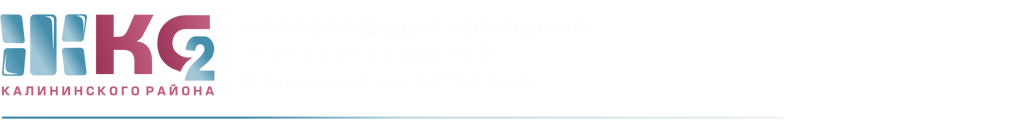 ОТЧЕТо деятельности АДС с 30.03.2020 по 03.04.2020.ПодразделениеПоступило заявок от населенияПоступило заявок от населенияПоступило заявок от населенияПоступило заявок от населенияПоступило заявок от населенияПримечаниеПодразделениевсегона исполнениина исполненииотказывыполненоПримечаниеВнутренние заявки ЖКСВнутренние заявки ЖКСВнутренние заявки ЖКСВнутренние заявки ЖКСВнутренние заявки ЖКСВнутренние заявки ЖКСВнутренние заявки ЖКСЖКС376601010306из них:АДС13471010117из них:аварийные29---29электрики433--40платные64310105158950из них:Тех. Обслуживание ИПУ20---20ЖЭУ- 5294--25ЖЭУ- 64415--29ЖЭУ- 89824--74ЖЭУ- 23658--57кровля32--1ГБДОУ3---3